Deliverable DescriptionPlease describe the Deliverable here. Remember, if your Deliverable is an event, this document is what the EC will receive, so it must describe and include as much information as possible. If your Deliverable has been delayed (completed after the Due Date), please give an explanation why it was late and if its lateness had any impact on other Deliverables/Milestones or Project Objectives. Heading 1 for the DeliverableInformation about the Deliverable or how it was achieved can be inserted here.Consider including information about how the Deliverbale relates to overall goals and objectives of the project. Heading 2 for the deliverableYou can use the headings to organize your text. Do not forget, that a picture is worth 1000 words! Use graphics and photos to help explain.  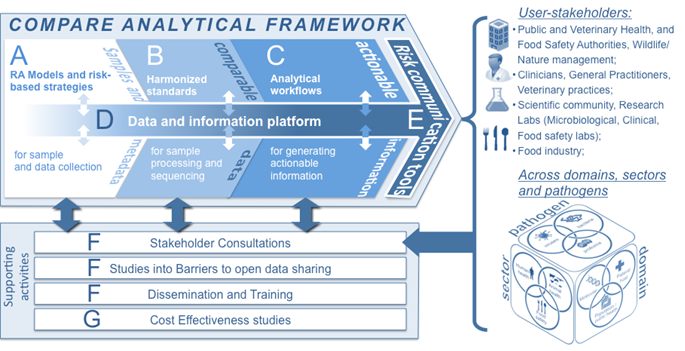 Annex I. TitleYou can always add additional information in an annex. 